 КАРАР                                                                                  РЕШЕНИЕ9 ноябрь 2017 йыл                          № 131                          9 ноября  2017 годаОб установлении земельного налога	В соответствии с Федеральным законом от 6 октября 2003 года №131-ФЗ « Об общих принципах организации местного самоуправления в Российской Федерации», Налоговым кодексом Российской Федерации, руководствуясь Уставом сельского поселения Кшлау-Елгинский сельсовет муниципального района Аскинский район Республики Башкортостан, Совет сельского поселения Кшлау-Елгинский сельсовет муниципального района Аскинский район Республики Башкортостан РЕШИЛ:	1.Ввести земельный налог на территории сельского поселения Кшлау-Елгинский сельсовет муниципального района Аскинский район Республики Башкортостан.	 2.Установить налоговые ставки в следующих размерах:	 2.1. 0,1 процента в отношении земельных участков:- бюджетных, казенных, автономных учреждений, созданных Республикой Башкортостан и муниципальными образованиями муниципального района Аскинский район Республики Башкортостан, приобретенных (предоставленных) для непосредственного выполнения возложенных на эти учреждения функции, финансовое обеспечение деятельности которых осуществляется за счет средств соответствующих бюджетов2.2. 0,3 процента в отношении земельных участков:- отнесенных к землям сельскохозяйственного назначения или к землям в составе зон сельскохозяйственного использования в населенных пунктах и используемых для сельскохозяйственного производства;- занятых жилищным фондом и объектами инженерной инфраструктуры жилищно-коммунального комплекса (за исключением доли в праве на земельный участок, приходящейся на объект, не относящийся к жилищному фонду и к объектам инженерной инфраструктуры жилищно-коммунального комплекса) или приобретенных (предоставленных) для жилищного строительства;- приобретенных (предоставленных) для личного подсобного хозяйства, садоводства, огородничества или животноводства, а также дачного хозяйства;- ограниченных в обороте в соответствии с законодательством Российской Федерации, предоставленных для обеспечения обороны, безопасности и таможенных нужд;2.3. 1,5 процента в отношении прочих земельных участков.3. Установить по земельному налогу следующие налоговые льготы:3.1. Освободить от уплаты земельного налога следующие категории налогоплательщиков:	1) Героев Советского Союза, Героев Российской Федерации, полных кавалеров ордена Славы;	2) инвалидов I и II групп инвалидности;	3) инвалидов с детства;	4) ветеранов и инвалидов Великой Отечественной войны, а также ветеранов и инвалидов боевых действий;	5) физических лиц, имеющих право на получение социальной поддержки в соответствии с ЗакономРоссийской Федерации "О социальной защите граждан, подвергшихся воздействию радиации вследствие катастрофы на Чернобыльской АЭС" (в редакции Закона Российской Федерации от 18 июня 1992 года N 3061-1), в соответствии с Федеральным законом от 26 ноября 1998 года N 175-ФЗ "О социальной защите граждан Российской Федерации, подвергшихся воздействию радиациивследствие аварии в 1957 году на производственном объединении "Маяк" и сбросов радиоактивных отходов в реку Теча" и в соответствии с Федеральным законом от 26 ноября 1998 года N 175-ФЗ "О социальной защите граждан Российской Федерации, подвергшихся воздействию радиации вследствие аварии в 1957 году на производственном объединении "Маяк" и сбросов радиоактивных отходов в реку Теча" и в соответствии с Федеральным законом от 10 января 2002 года N 2-ФЗ "О социальных гарантиях гражданам, подвергшимся радиационному воздействию вследствие ядерных испытаний на Семипалатинском полигоне";Налоговые льготы, установленные настоящим пунктом, не распространяются на земельные участки (часть, доли земельных участков), сдаваемые в аренду.	4.Установить следующие порядок и сроки уплаты земельного налога и авансовых платежей по земельному налогу:	4.1. установить для налогоплательщиков- организаций отчетные периоды, которыми признаются первый квартал, второй квартал и третий квартал календарного года.	4.2. налогоплательщики – организации уплачивают авансовые платежи по земельному налогу не позднее 30 числа месяца, следующего за истекшим отчетным периодом.	4.3. налогоплательщиками – организациями уплачивается налог по итогам налогового периода не позднее 1 февраля  года, следующего за истекшим налоговым периодом.	5.Признать утратившим силу решение Совета сельского поселения Кшлау-Елгинский сельсовет муниципального района Аскинский район Республики Башкортостан от 27 сентября 2010 года № 164 «Об установлении земельного налога».	6. Настоящее решение обнародовать на официальном сайте сельского поселения Кшлау-Елгинский сельсовет муниципального района Аскинский район Республики Башкортостан 	7.Настоящее решение вступает в силу не ранее чем по истечении одного месяца со дня официального опубликования и не ранее 1 января 2018 года.Заместитель Председателя СоветаСельского поселенияКшлау-Елгинский сельсоветмуниципального  районаАскинский район Республики Башкортостан                                                            И.Х.Гатин                                                                                                                                                                                     БАШҠОРТОСТАН РЕСПУБЛИКАҺЫАСҠЫН  РАЙОНЫ   МУНИЦИПАЛЬ РАЙОНЫНЫҢ ҠЫШЛАУЙЫЛҒА АУЫЛ  СОВЕТЫ АУЫЛ  БИЛӘМӘҺЕ СОВЕТЫ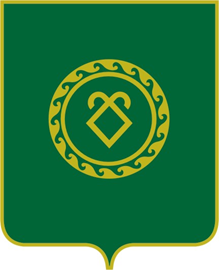 СОВЕТ СЕЛЬСКОГО ПОСЕЛЕНИЯКШЛАУ-ЕЛГИНСКИЙ СЕЛЬСОВЕТМУНИЦИПАЛЬНОГО РАЙОНААСКИНСКИЙ РАЙОНРЕСПУБЛИКИ  БАШКОРТОСТАН